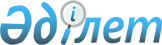 О внесении изменений в решение Петропавловского городского маслихата от 28 декабря 2020 года № 1 "Об утверждении бюджета города Петропавловска на 2021-2023 годыРешение Петропавловского городского маслихата Северо-Казахстанской области от 24 июня 2021 года № 1. Зарегистрировано в Министерстве юстиции Республики Казахстан 1 июля 2021 года № 23229
      Петропавловский городской маслихат РЕШИЛ:
      1. Внести в решение Петропавловского городского маслихата "Об утверждении бюджета города Петропавловска на 2021-2023 годы" от 28 декабря 2020 года № 1 (зарегистрировано в Реестре государственной регистрации нормативных правовых актов под № 6880) следующие изменения:
      пункт 1 изложить в новой редакции:
      "1. Утвердить бюджет города Петропавловска на 2021-2023 годы согласно приложениям 1, 2, 3 соответственно, в том числе на 2021 год в следующих объемах:
      1) доходы – 49 999 770,9 тысячи тенге:
      налоговые поступления – 14 228 778 тысяч тенге;
      неналоговые поступления – 119 700 тысяч тенге;
      поступления от продажи основного капитала – 8 451 651,5 тысяч тенге;
      поступления трансфертов – 27 199 641,4 тысяч тенге;
      2) затраты – 63 291 024 тысячи тенге; 
      3) чистое бюджетное кредитование – 44 500 тысячи тенге:
      бюджетные кредиты – 10 500 тысячи тенге;
      погашение бюджетных кредитов – 55 000 тысячи тенге;
      4) сальдо по операциям с финансовыми активами – 0:
      приобретение финансовых активов – 0;
      поступления от продажи финансовых активов государства – 0;
      5) дефицит (профицит) бюджета – -13 246 753,1 тысячи тенге;
      6) финансирование дефицита (использование профицита) бюджета – 13 246 753,1 тысяч тенге:
      поступление займов – 15 739 714,8 тысяч тенге;
      погашение займов – 3 412 357 тысяч тенге;
      используемые остатки бюджетных средств – 919 395,3 тысяч тенге";
      пункт 8 изложить в новой редакции:
      "8. Утвердить резерв местного исполнительного органа города на 2021 год в сумме 413 226 тысяч тенге.";
      приложение 1 к указанному решению изложить в новой редакции согласно приложению к настоящему решению.
      2. Настоящее решение вводится в действие с 1 января 2021 года. Бюджет города Петропавловска на 2021 год
					© 2012. РГП на ПХВ «Институт законодательства и правовой информации Республики Казахстан» Министерства юстиции Республики Казахстан
				
      Председатель сессии Петропавловского городского маслихата 

Е. Баженов

      Секретарь Петропавловского городского маслихата 

А. Бердагулов
Приложение 1к решению городского маслихатаот 24 июня 2021 года№ 1Приложение 1к решению городского маслихатаот 28 декабря 2020 года№ 1
Категория
Категория
Категория
Категория
Сумма 

(тысяч тенге)
Класс
Класс
Класс
Сумма 

(тысяч тенге)
Подкласс
Подкласс
Сумма 

(тысяч тенге)
Наименование
1) Доходы
49 999 770,9
1
Налоговые поступления
14 228 778
03
Социальный налог
7 150 000
1
Социальный налог
7 150 000
04
Налоги на собственность
2 215 386
1
Налоги на имущество
1 465 000
3
Земельный налог
138 000
4
Налог на транспортные средства
612 386
05
Внутренние налоги на товары, работы и услуги
4 647 592
2
Акцизы
4 215 092
3
Поступления за использование природных и других ресурсов
111 000
4
Сборы за ведение предпринимательской и профессиональной деятельности
321 500
08
Обязательные платежи, взимаемые за совершение юридически значимых действий и (или) выдачу документов уполномоченными на то государственными органами или должностными лицами
215 800
1
Государственная пошлина
215 800
2
Неналоговые поступления
119 700
01
Доходы от государственной собственности
81 700
5
Доходы от аренды имущества, находящегося в государственной собственности
81 700
06
Прочие неналоговые поступления
38 000
1
Прочие неналоговые поступления
38 000
3
Поступления от продажи основного капитала
8 451 651,5
01
Продажа государственного имущества, закрепленного за государственными учреждениями
8 321 051,5
1
Продажа государственного имущества, закрепленного за государственными учреждениями
8 321 051,5
03
Продажа земли и нематериальных активов
130 600
1
Продажа земли
110 000
2
Продажа нематериальных активов
20 600
4
Поступления трансфертов 
27 199 641,4
02
Трансферты из вышестоящих органов государственного управления
27 199 641,4
2
Трансферты из областного бюджета
27 199 641,4
Функциональная группа
Функциональная группа
Функциональная группа
Функциональная группа
Сумма

(тысяч тенге)
Администратор бюджетных программ
Администратор бюджетных программ
Администратор бюджетных программ
Сумма

(тысяч тенге)
Программа
Сумма

(тысяч тенге)
Наименование
2) Затраты
63 291 024
01
Государственные услуги общего характера
1 091 888,9
112
Аппарат маслихата района (города областного значения)
25 086,5
001
Услуги по обеспечению деятельности маслихата района (города областного значения)
22 297
003
Капитальные расходы государственного органа
2 789,5
122
Аппарат акима района (города областного значения)
729 479,2
001
Услуги по обеспечению деятельности акима района (города областного значения)
724 163,2
009
Капитальные расходы подведомственных государственных учреждений и организаций.
5 316
452
Отдел финансов района (города областного значения)
55 942,2
001
Услуги по реализации государственной политики в области исполнения бюджета и управления коммунальной собственностью района (города областного значения)
39 301,8
003
Проведение оценки имущества в целях налогообложения
9 854
010
Приватизация, управление коммунальным имуществом, постприватизационная деятельность и регулирование споров, связанных с этим
4 194
018
Капитальные расходы государственного органа
2 592,4
453
Отдел экономики и бюджетного планирования района (города областного значения)
35 262
001
Услуги по реализации государственной политики в области формирования и развития экономической политики, системы государственного планирования
28 879,6
004
Капитальные расходы государственного органа
1 382,4
061
Экспертиза и оценка документации по вопросам бюджетных инвестиций и государственно-частного партнерства, в том числе концессии
5 000
475
Отдел предпринимательства, сельского хозяйства и ветеринарии района (города областного значения)
28 474
001
Услуги по реализации государственной политики на местном уровне в области развития предпринимательства, сельского хозяйства и ветеринарии
28 216
003
Капитальные расходы государственного органа
258
458
Отдел жилищно-коммунального хозяйства, пассажирского транспорта и автомобильных дорог района (города областного значения)
149 645
001
Услуги по реализации государственной политики на местном уровне в области жилищно-коммунального хозяйства, пассажирского транспорта и автомобильных дорог
108 410
013
Капитальные расходы государственного органа
41 235
472
Отдел строительства, архитектуры и градостроительства района (города областного значения)
68 000
040
Развитие объектов государственных органов
68 000
02
Оборона
67 664,1
122
Аппарат акима района (города областного значения)
67 664,1
005
Мероприятия в рамках исполнения всеобщей воинской обязанности
67 664,1
03
Общественный порядок, безопасность, правовая, судебная, уголовно-исполнительная деятельность
83 800
458
Отдел жилищно-коммунального хозяйства, пассажирского транспорта и автомобильных дорог района (города областного значения)
83 800
021
Обеспечение безопасности дорожного движения в населенных пунктах
83 800
06
Социальная помощь и социальное обеспечение
2 349 659,1
451
Отдел занятости и социальных программ района (города областного значения)
2 349 659,1
001
Услуги по реализации государственной политики на местном уровне в области обеспечения занятости и реализации социальных программ для населения
108 232
002
Программа занятости
648 110
005
Государственная адресная социальная помощь
334 516
006
Оказание жилищной помощи
13 029
007
Социальная помощь отдельным категориям нуждающихся граждан по решениям местных представительных органов
274 396
010
Материальное обеспечение детей-инвалидов, воспитывающихся и обучающихся на дому
11 158
011
Оплата услуг по зачислению, выплате и доставке пособий и других социальных выплат
1 638
013
Социальная адаптация лиц, не имеющих определенного местожительства
97 677,9
014
Оказание социальной помощи нуждающимся гражданам на дому
224 055,2
017
Обеспечение нуждающихся инвалидов протезно-ортопедическими, сурдотехническими и тифлотехническими средствами, специальными средствами передвижения, обязательными гигиеническими средствами, а также предоставление услуг санаторно-курортного лечения, специалиста жестового языка, индивидуальных помощников в соответствии с индивидуальной программой реабилитации инвалида
539 562
023
Обеспечение деятельности центров занятости населения
78 385
050
Обеспечение прав и улучшение качества жизни инвалидов в Республике Казахстан
18 900
07
Жилищно-коммунальное хозяйство
42 175 113,1
472
Отдел строительства, архитектуры и градостроительства района (города областного значения)
28 134 204,6
003
Проектирование и (или) строительство, реконструкция жилья коммунального жилищного фонда
18 926 153,1
004
Проектирование, развитие и (или) обустройство инженерно-коммуникационной инфраструктуры
9 208 051,5
458
Отдел жилищно-коммунального хозяйства, пассажирского транспорта и автомобильных дорог района (города областного значения)
14 016 572,7
002
Изъятие, в том числе путем выкупа земельных участков для государственных надобностей и связанное с этим отчуждение недвижимого имущества
2 961 949,7
003
Организация сохранения государственного жилищного фонда
122 700
004
Обеспечение жильем отдельных категорий граждан
1 120 649,7
012
Функционирование системы водоснабжения и водоотведения
844 017,7
015
Освещение улиц в населенных пунктах
745 068
016
Обеспечение санитарии населенных пунктов
1 926 100
017
Содержание мест захоронений и захоронение безродных
13 300
018
Благоустройство и озеленение населенных пунктов
2 541 824
026
Организация эксплуатации тепловых сетей, находящихся в коммунальной собственности районов (городов областного значения)
110 000
028
Развитие коммунального хозяйства
46 896
029
Развитие системы водоснабжения и водоотведения 
1 804 927,3
041
Ремонт и благоустройство объектов городов и сельских населенных пунктов в рамках Государственной программы развития продуктивной занятости и массового предпринимательства на 2017 – 2021 годы "Еңбек"
216 201
048
Развитие благоустройства городов и населенных пунктов
582 312,3
081
Кредитование на проведение капитального ремонта общего имущества объектов кондоминиумов
980 627
479
Отдел жилищной инспекции района (города областного значения)
24 335,8
001
Услуги по реализации государственной политики на местном уровне в области жилищного фонда
24 335,8
08
Культура, спорт, туризм и информационное пространство
503 216,6
455
Отдел культуры и развития языков района (города областного значения)
189 605
003
Поддержка культурно-досуговой работы
189 605
465
Отдел физической культуры и спорта района (города областного значения)
7 531
006
Проведение спортивных соревнований на районном (города областного значения) уровне
7 531
455
Отдел культуры и развития языков района (города областного значения)
66 046
006
Функционирование районных (городских) библиотек
63 211
007
Развитие государственного языка и других языков народа Казахстана
2 835
456
Отдел внутренней политики района (города областного значения)
66 098,8
002
Услуги по проведению государственной информационной политики
66 098,8
455
Отдел культуры и развития языков района (города областного значения)
20 861
001
Услуги по реализации государственной политики на местном уровне в области развития языков и культуры
20 861
456
Отдел внутренней политики района (города областного значения)
123 745
001
Услуги по реализации государственной политики на местном уровне в области информации, укрепления государственности и формирования социального оптимизма граждан
102 239
003
Реализация мероприятий в сфере молодежной политики
21 506
465
Отдел физической культуры и спорта района (города областного значения)
20 480
001
Услуги по реализации государственной политики на местном уровне в сфере физической культуры и спорта
20 480
472
Отдел строительства, архитектуры и градостроительства района (города областного значения)
8 849,8
008
Развитие объектов спорта
8 849,8
10
Сельское, водное, лесное, рыбное хозяйство, особо охраняемые природные территории, охрана окружающей среды и животного мира, земельные отношения
55 038,6
463
Отдел земельных отношений района (города областного значения)
50 038,6
001
Услуги по реализации государственной политики в области регулирования земельных отношений на территории района (города областного значения)
44 041,6
006
Землеустройство, проводимое при установлении границ районов, городов областного значения, районного значения, сельских округов, поселков, сел
3 997
007
Капитальные расходы государственного органа 
2 000
475
Отдел предпринимательства, сельского хозяйства и ветеринарии района (города областного значения)
5 000
005
Обеспечение функционирования скотомогильников (биотермических ям)
5 000
11
Промышленность, архитектурная, градостроительная и строительная деятельность
86 700
472
Отдел строительства, архитектуры и градостроительства района (города областного значения)
86 700
001
Услуги по реализации государственной политики на местном уровне в области строительства, архитектуры и градостроительства 
86 700
12
Транспорт и коммуникации
3 762 500
458
Отдел жилищно-коммунального хозяйства, пассажирского транспорта и автомобильных дорог района (города областного значения)
3 762 500
022
Развитие транспортной инфраструктуры
8 000
023
Обеспечение функционирования автомобильных дорог
3 164 500
024
Организация внутрипоселковых (внутригородских), пригородных и внутрирайонных общественных пассажирских перевозок
46 000
037
Субсидирование пассажирских перевозок по социально значимым городским (сельским), пригородным и внутрирайонным сообщениям
250 000
045
Капитальный и средний ремонт автомобильных дорог районного значения и улиц населенных пунктов
294 000
13
Прочие
2 330 259,8
452
Отдел финансов района (города областного значения)
413 226
012
Резерв местного исполнительного органа района (города областного значения)
413 226
472
Отдел строительства, архитектуры и градостроительства района (города областного значения)
96 125,8
026
Развитие индустриальной инфраструктуры в рамках Государственной программы поддержки и развития бизнеса "Дорожная карта бизнеса-2025"
96 125,8
458
Отдел жилищно-коммунального хозяйства, пассажирского транспорта и автомобильных дорог района (города областного значения)
1 819 408
043
Развитие инженерной инфраструктуры в рамках Программы развития регионов до 2025 года
1 818 108
065
Формирование или увеличение уставного капитала юридических лиц
1 300
479
Отдел жилищной инспекции района (города областного значения)
1 500
065
Формирование или увеличение уставного капитала юридических лиц
1 500
14
Обслуживание долга 
319 836
452
Отдел финансов района (города областного значения)
319 836
013
Обслуживание долга местных исполнительных органов по выплате вознаграждений и иных платежей по займам из областного бюджета
319 836
15
Трансферты
10 465 347,8
452
Отдел финансов района (города областного значения)
10 465 347,8
006
Возврат неиспользованных (недоиспользованных) целевых трансфертов
42 990,8
024
Целевые текущие трансферты из нижестоящего бюджета на компенсацию потерь вышестоящего бюджета в связи с изменением законодательства
10 422 357
3) Чистое бюджетное кредитование
44 500
Бюджетные кредиты
10 500
6
Социальная помощь и социальное обеспечение
10 500
458
Отдел жилищно-коммунального хозяйства, пассажирского транспорта и автомобильных дорог района (города областного значения)
10 500
095
Бюджетные кредиты для предоставления жилищных сертификатов как социальная поддержка
10 500
Погашение бюджетных кредитов
55 000
5
Погашение бюджетных кредитов
55 000
01
Погашение бюджетных кредитов
55 000
1
Погашение бюджетных кредитов, выданных из государственного бюджета 
55 000
4) Сальдо по операциям с финансовыми активами
0
Приобретение финансовых активов
0
Поступления от продажи финансовых активов государства
0
5) Дефицит (профицит) бюджета
-13 246 753,1
6) Финансирование дефицита (использование профицита) бюджета
13 246 753,1
7
Поступления займов
15 739 714,8
01
Внутренние государственные займы
15 739 714,8
2
Договоры займа
15 739 714,8
16
Погашение займов
3 412 357
452
Отдел финансов района (города областного значения)
3 412 357
008
Погашение долга местного исполнительного органа перед вышестоящим бюджетом
3 412 357
8
Используемые остатки бюджетных средств 
919 395,3
01
Остатки бюджетных средств 
919 395,3
1
Свободные остатки бюджетных средств 
919 395,3